NAVODILA ZA DELO 	Sreda, 18. 3. 2020 6. A	Četrtek, 19.3.2020 6. BV zadnjih urah smo delali izdelke iz lesa, ki jih bomo ocenili ob prihodu v šolo. Tisti, ki izdelujete avtomat za bonbončke, takrat ne pozabite s seboj prinesti manjšega kozarca za vlaganje.Vaša naloga je, da natančno opišete postopek izdelave vašega izdelka iz lesa po korakih. V vsakem koraku mora biti napisano, katere pripomočke, stroje ali naprave ste pri tem koraku uporabili, katera zaščitna sredstva ste pri tem koraku uporabljali in risba tega koraka.Za prvi korak imate spodaj primer, ostale pa naredite sami. Postopek izdelave boste vstavili v mape, ki jih imate v šoli, ki bodo tudi ocenjene (kot smo se dogovorili na začetku šolskega leta).Pomagate si lahko tudi z navodili iz delovnega zvezka, ki jih prilagam spodaj. Primer za 1. korak:IZDELEK IZ LESA – POSTOPEK IZDELAVEKORAK:V prvem koraku sem prenesel/prenesla mere iz načrta iz delovnega zvezka na les. Materiale, ki sem jih uporabil/uporabila so vezana plošča, ploščica iz lesa in lesena palčka s premerom 4 mm. Pri tem sem uporabil/uporabila svinčnik, ravnilo in šestilo, zaščitnih sredstev pa ni bilo potrebno uporabljati.RISBA: DELOVNI ZVEZEK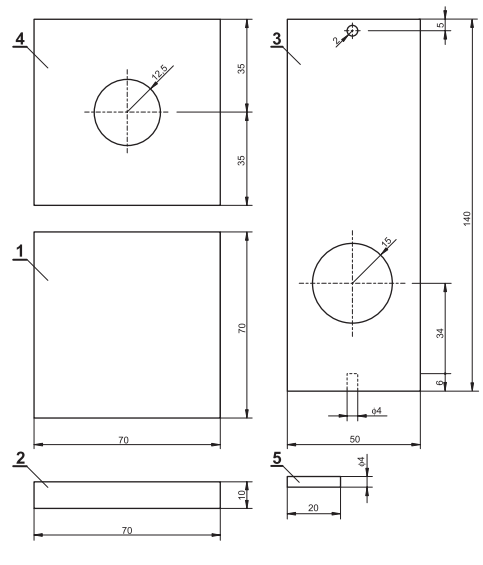 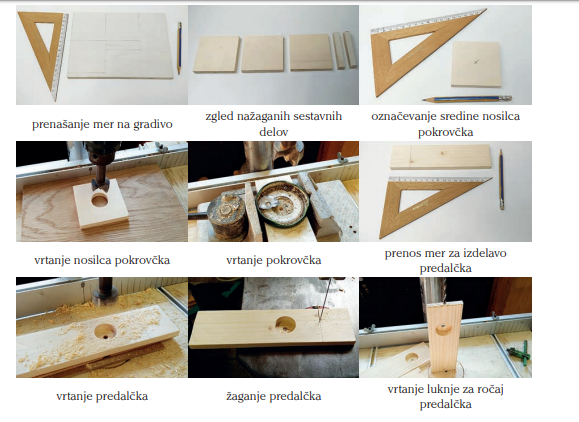 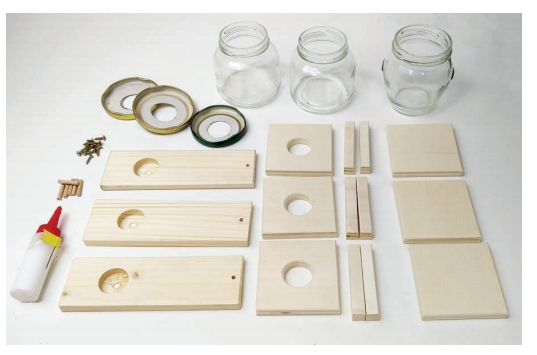 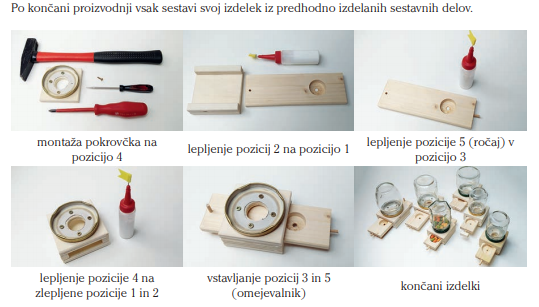 